Unit 2 Lesson 4: Área de rectángulosWU Cuál es diferente: Área y arreglos (Warm up)Student Task Statement¿Cuál es diferente?A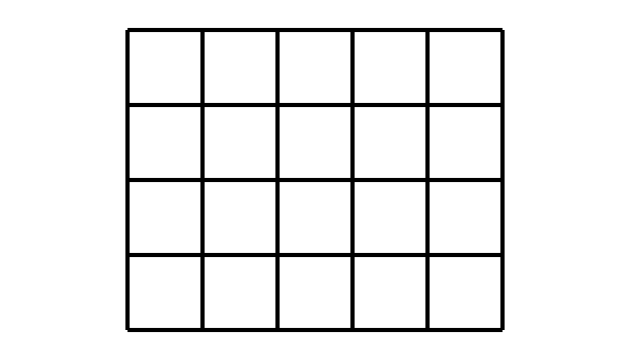 B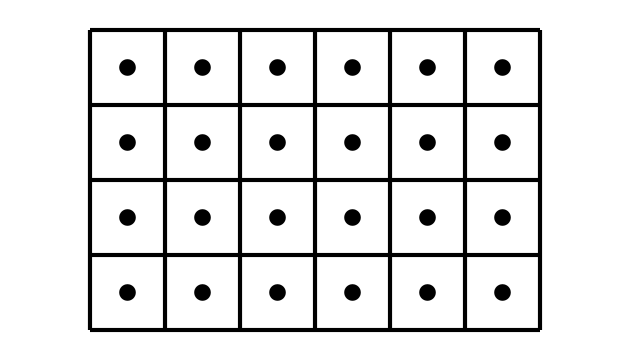 C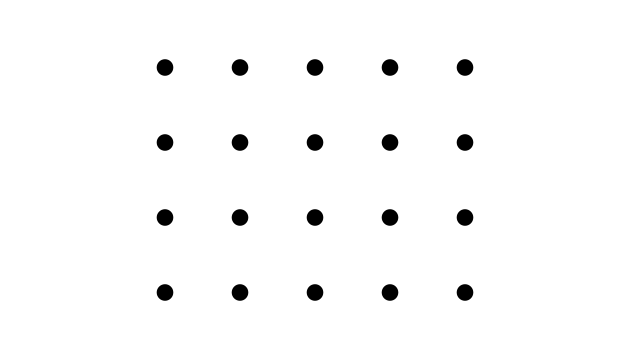 D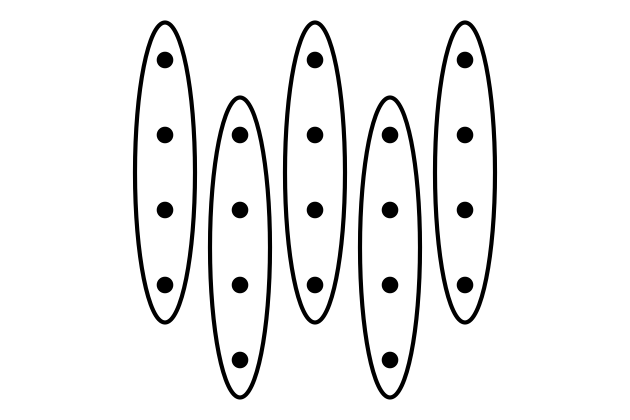 1 ¿Qué hice?Student Task Statement¿Pueden tu compañero y tú dibujar el mismo rectángulo sin mirar el dibujo del otro?Compañero A: dibuja un rectángulo en una de las cuadrículas dadas. Descríbeselo a tu compañero sin decirle el número total de cuadrados.Compañero B: dibuja el rectángulo que te describió tu compañero.Coloquen sus dos rectángulos uno al lado del otro. Discutan: ¿En qué se parecen? ¿En qué son diferentes?Intercambien roles y repitan estos pasos.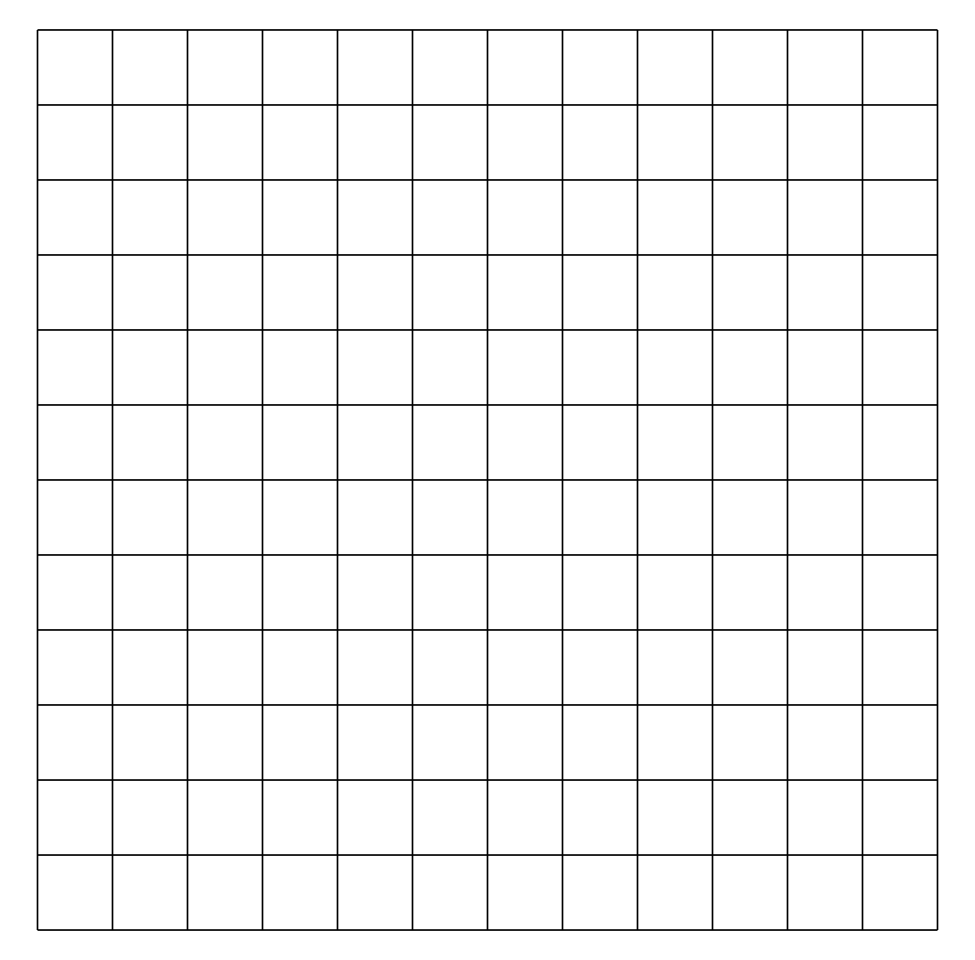 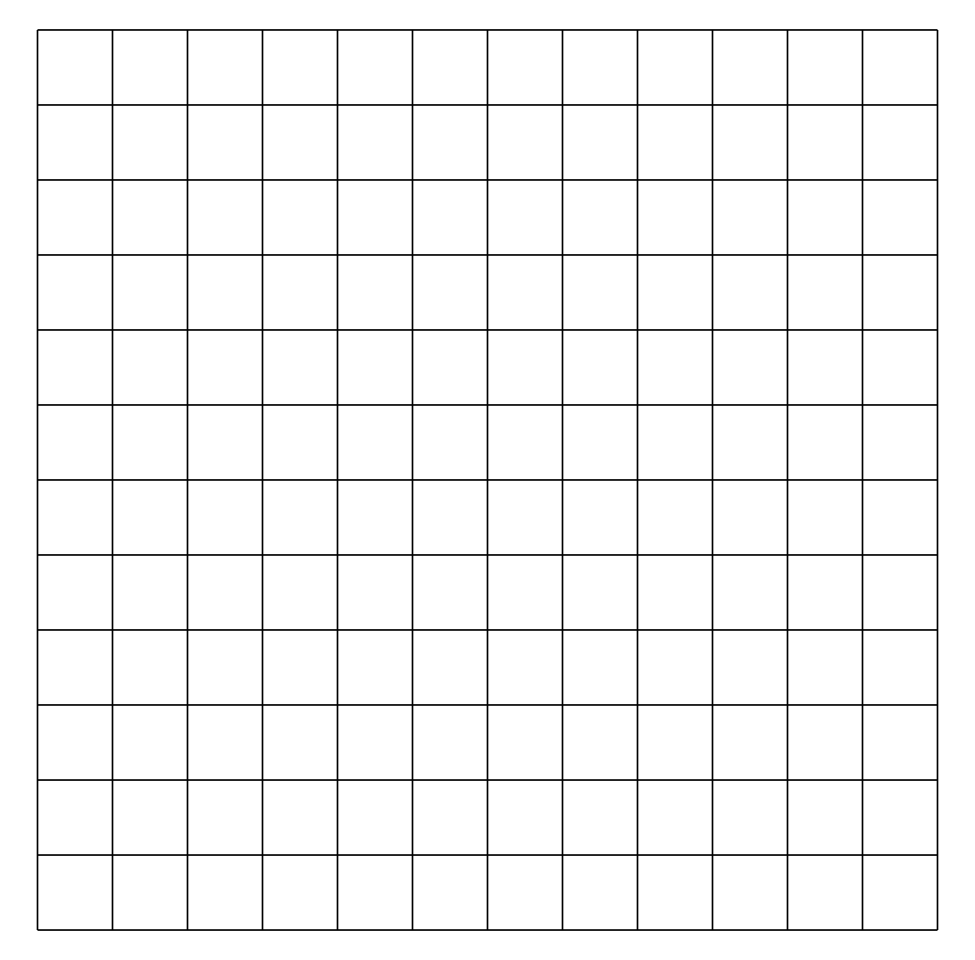 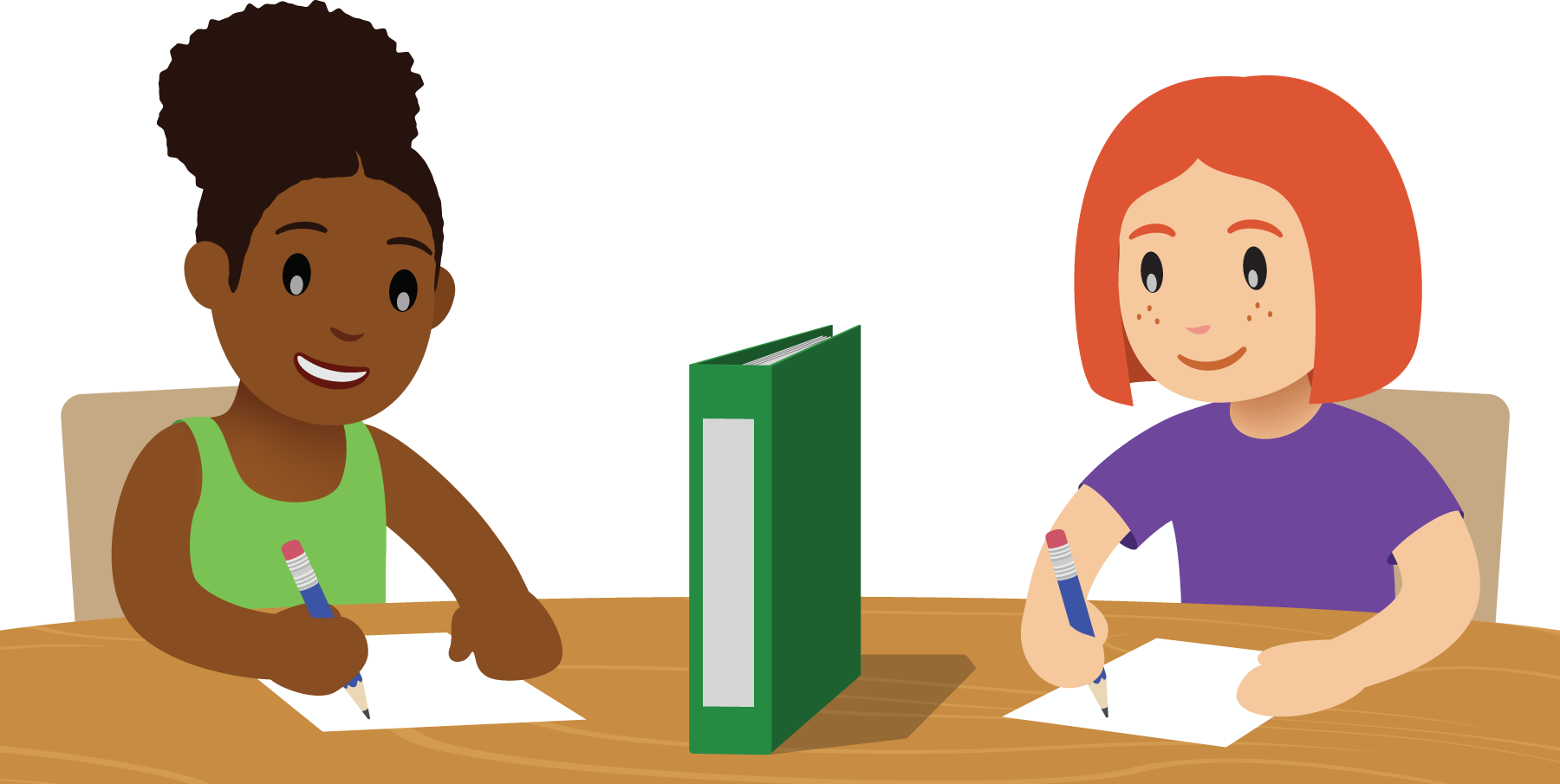 2 Encontremos el áreaStudent Task StatementEncuentra el área de cada rectángulo e incluye las unidades. Explica o muestra tu razonamiento.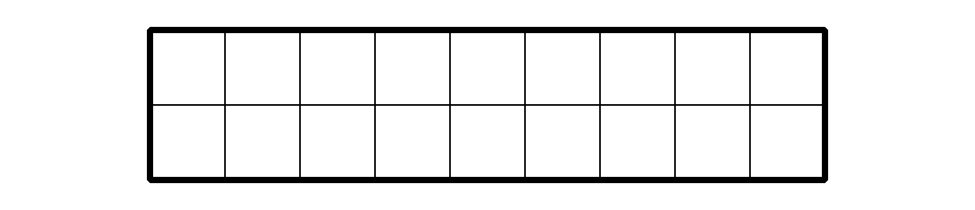 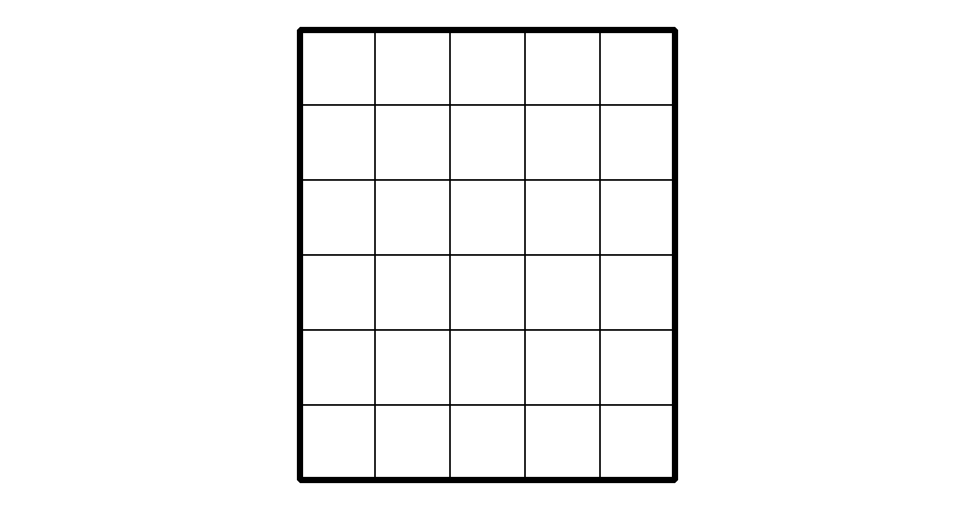 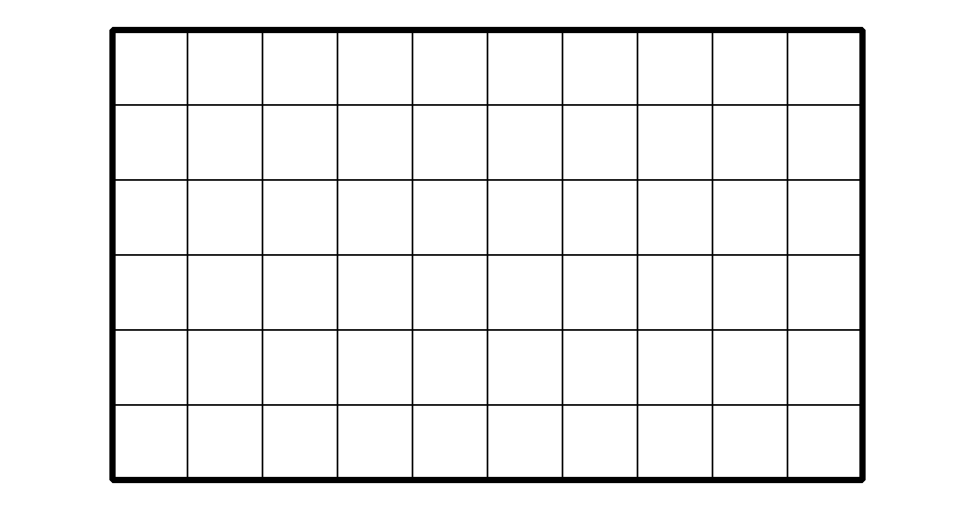 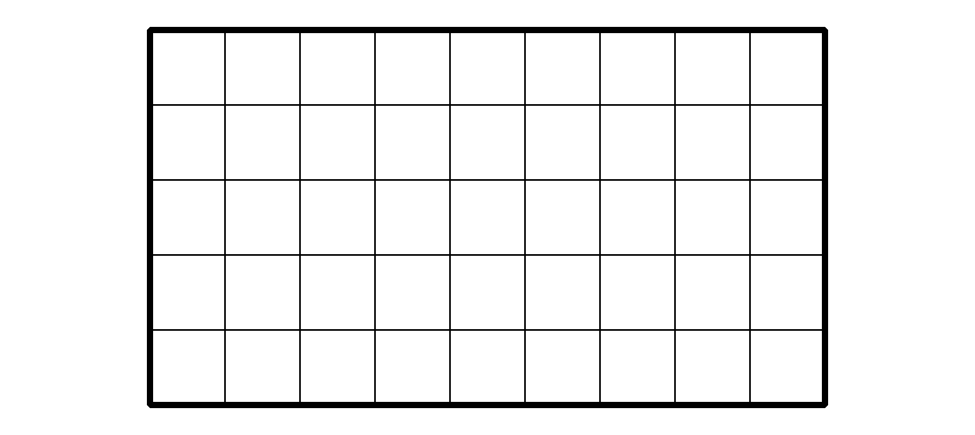 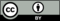 © CC BY 2021 Illustrative Mathematics®